Ahoj všichni prvňáčci,      Prázdniny utekly jako voda a z Vás jsou skuteční školáci. Srdečně Vás zvu na naše společné první zvonění, které se rozezvoní v pondělí 4. září 2023            v 8 hodin v základní škole Bystřec. Spolu s maminkou, tatínkem běžte hlavním vchodem a šipky vás dovedou až do naší třídy.     Nezapomeňte si s sebou vzít svůj prázdninový úkol – plakát „TO JSEM JÁ“. Aktovku, bačkory a druhý úkol – obrázky si přineste 5. září v úterý.     Těším se na VásVaše paní učitelka Andrea Költö                            a kamarádi Lili a Vili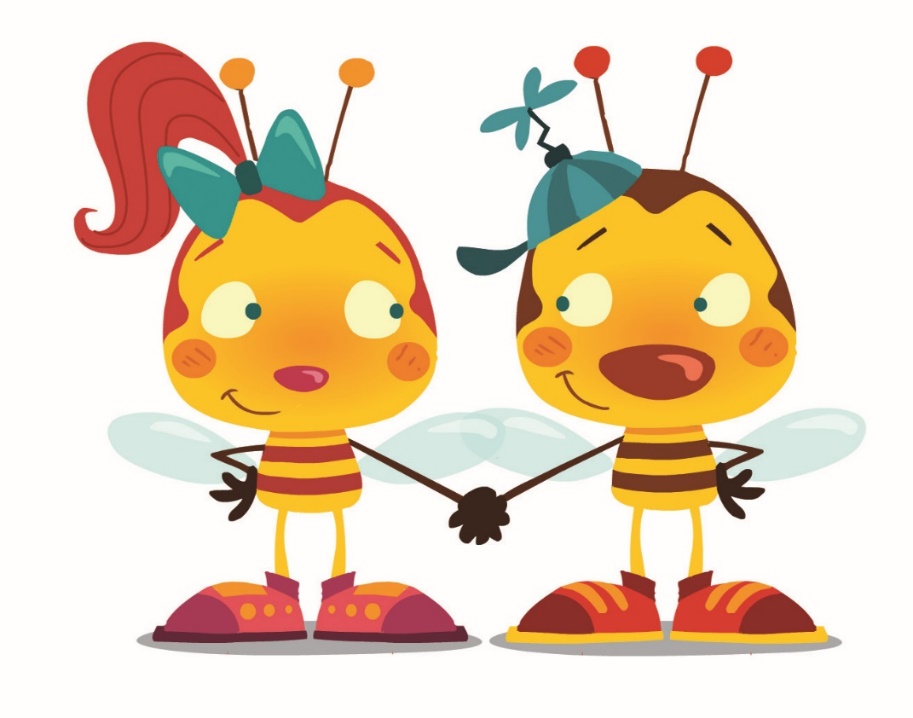 